ACS美国化学会邀您参加中国上海ACS全球科技研讨会：分子合成前沿ACS 全球科技研讨会自豪地宣布，2017 年 10 月 22 - 24 日即将在中国上海召开分子合成前沿研讨会。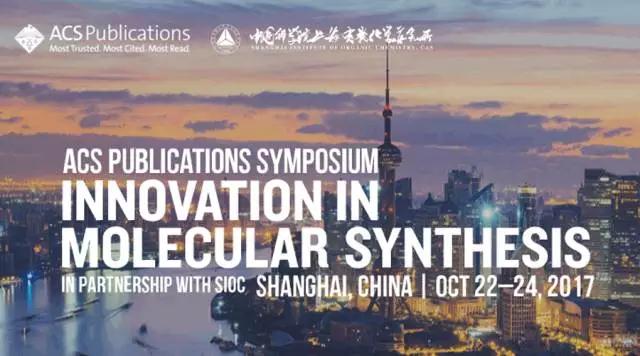 “ACS全球科技研讨会：分子合成前沿”系与中国科学院上海有机化学研究所（SIOC）合办。ACS全球科技研讨会内容丰富，包括了由世界知名科学家举办的讲座，海报论文讨论会，优秀摘要的简报会等，同时还有广泛的交流机会，独家的“发言人和编辑见面会”，以及其他精彩活动。科学分会：■ 有效和选择性反应的新合成方法 ■ 有机金属化学的合成和新属性■ 界面化学合成和生物学 ■ 天然产物（全）合成前沿  ■ 先进能源材料已确定的发言人：Cheon-Gyu Cho，汉阳大学，韩国Janine Cossy，巴黎高等物理化学学院，法国李艳梅，清华大学，中国黎占亭，复旦大学，中国 刘文，中国科学院上海有机化学研究所，中国Eric Meggers，马尔堡大学，德国SCOTT J. MILLER，耶鲁大学，美国C. DALE POULTER，犹他大学，美国JENNIFER A. PRESCHER，加州大学尔湾分校，美国 AMOS B. SMITH,III，宾夕法尼亚大学，美国袖岗干子，理化学研究所，日本SIR J. FRASER STODDART，西北大学，美国田禾，华东理工大学，中国涂永强，兰州大学，中国吴骊珠，中国科学院理化技术研究所，中国席振峰，北京大学，中国谢作伟，香港中文大学，中国香港杨震，北京大学深圳研究生院，中国周其林，南开大学，中国会议咨询：conference@igroup.com.cn  Tel：021-64739056